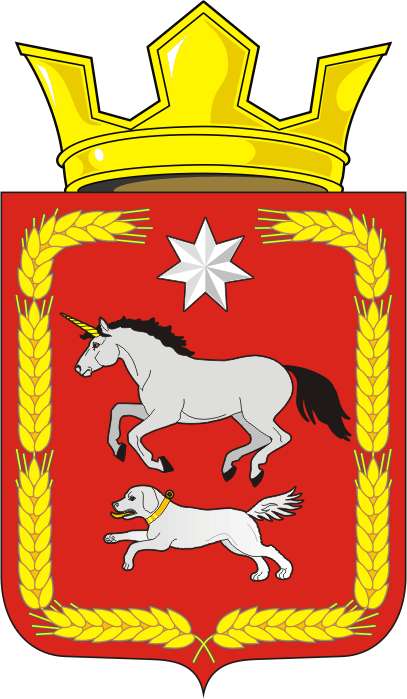 АДМИНИСТРАЦИЯ КАИРОВСКОГО СЕЛЬСОВЕТАСАРАКТАШСКОГО РАЙОНА ОРЕНБУРГСКОЙ ОБЛАСТИР А С П О Р Я Ж Е Н И Е_________________________________________________________________________________________________________01.12.2022 			                       с. Каировка           		                   № 15-рОб организации электронного документооборота с использованием электронной подписи в государственной информационной системе «Единая система юридически значимого электронного документооборота и делопроизводства Оренбургской области»В целях организации электронного документооборота и единого порядка работы сотрудников администрации Каировского сельсовета с электронными документами в государственной информационной системе «Единая система юридически значимого электронного документооборота и делопроизводства Оренбургской области»:Признать правомерным электронный обмен документами, подписанными электронной подписью, между сотрудниками администрации Каировского сельсовета.Электронный документооборот производить в соответствии с регламентом регламента применения электронной подписи в государственной информационной системе «Единая система юридически значимого электронного документооборота и делопроизводства Оренбургской области» в администрации муниципального образования Каировский сельсовет Саракташского района Оренбургской области, утвержденным постановлением от 01.12.2022 № 63-п  «Об организации электронного документооборота с использованием электронной подписи в государственной информационной системе «Единая система юридически значимого электронного документооборота и делопроизводства Оренбургской области» в администрации муниципального образования Каировский сельсовет Саракташского района Оренбургской области».Контроль за исполнением данного распоряжения оставляю за собой.Распоряжение вступает в силу со дня его подписания.Глава сельсовета                                                                           А.Н. ЛогвиненкоРазослано: прокуратуре района, администрации района, в дело